АДМИНИСТРАЦИЯ МОГОЧИНСКОГО СЕЛЬСКОГО ПОСЕЛЕНИЯМОЛЧАНОВСКИЙ РАЙОН, ТОМСКАЯ ОБЛАСТЬПОСТАНОВЛЕНИЕ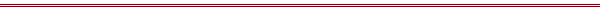 «27» июля 2020 г										№ 86с. МогочиноО перекрытии автомобильной дороги Общего пользования местного значенияНа основании п. 6 ст. 4, ст. 13 Федерального закона от 8 ноября 2007 года № 257-ФЗ,     «Об автомобильных дорогах и о дорожной деятельности в Российской Федерации и о внесении изменений в отдельные законодательные акты Российской Федерации», постановления  Администрации Томской области от 27.03.2012 N 109а (ред. от 31.01.2014) "Об утверждении Порядка осуществления временных ограничений или прекращения движения транспортных средств по автомобильным дорогам общего пользования регионального или межмуниципального, местного значения на территории Томской области"  	В целях обеспечения безопасности дорожного движения  и предотвращения дорожно-транспортных происшествий автомобильных дорог общего пользования на территории Могочинского сельского поселения в период проведения работ по ремонту автомобильной дороги с асфальтовым покрытием по ул. Ворошилова, пер. Советскому. ПОСТАНОВЛЯЕТ:Перекрыть движение и парковку всех видов транспорта на участке автодороги ул. Ворошилова от пересечения с ул. Советскойдо переулкаСоветского, на время проведения ремонтных работ с 27.07.2020г. по 10.08.2020г.;Перекрыть движение и парковку всех видов транспорта на участке автодороги пер. Советский от дома №11 до пересечения с ул. Кооперативная  на время проведения ремонтных работ с 27.07.2020г. по 10.08.2020г.;   Настоящее постановление опубликовать и разместить на официальном сайте Администрации Могочинского сельского поселения.  Настоящее постановление вступает в силу со дня его принятия.Контроль исполнения настоящего постановления оставляю за собой.Глава Могочинского сельского поселения			А. В. Детлукова